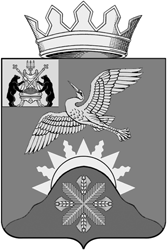 Российская ФедерацияНовгородская областьАдминистрация  Батецкого муниципального  районаПОСТАНОВЛЕНИЕ    от 12.01.2018  № 10п. БатецкийВ соответствии с Федеральным законом от 5 апреля 2013 года  № 44-ФЗ «О контрактной системе в сфере закупок товаров, работ, услуг для обеспечения государственных и муниципальных нужд», постановлениями Правительства Российской Федерации: от 5 июня 2015 года  № 554 «О требованиях к формированию, утверждению и ведению плана-графика закупок товаров, работ, услуг для обеспечения нужд субъекта Российской Федерации и муниципальных нужд, а также требования к форме плана-графика закупок товаров, работ, услуг»; от 05 июня 2015года  №555 «Об установлении порядка обоснования закупок товаров, работ и услуг для обеспечения государственных и муниципальных нужд и форм такого обоснования»; от 29 октября 2015 года № 1168 «Об утверждении правил размещения в единой информационной системе в сфере закупок планов закупок товаров, работ, услуг для обеспечения государственных и муниципальных нужд, планов-графиков закупок товаров, работ, услуг для обеспечения государственных и муниципальных нужд»; постановлением Администрации Батецкого муниципального района от 25 декабря 2015года № 935 «Об утверждении Порядка формирования, утверждения и ведения плана-графика закупок товаров, работ, услуг для обеспечения муниципальных нужд Батецкого муниципального района», решением Думы Батецкого муниципального района от 27 декабря 2017 года № 181-PД «О бюджете Батецкого муниципального района на 2018 год и плановый период 2019 и 2020 годов» и доведенного до Администрации Батецкого муниципального района объема прав в денежном выражении 29 декабря 2017 года, Администрация Батецкого муниципального района ПОСТАНОВЛЯЕТ:1. Утвердить прилагаемый «План-график товаров, работ, услуг на 2018 год» для нужд Администрации Батецкого муниципального района  (ОКТМО 49603000). 2.  Опубликовать постановление в  муниципальной газете «Батецкий вестник» и разместить на официальном сайте Администрации Батецкого муниципального района в информационно-телекоммуникационной сети «Интернет».3. Разместить План-график закупок товаров, работ, услуг для обеспечения нужд субъекта Российской Федерации и муниципальных нужд на 2018 финансовый год в единой информационной системе в сфере закупок в информационно-телекоммуникационной сети «Интернет»: http//zakupki.gov.ru. Глава района                                       В.Н.Ивановрв№56пУТВЕРЖДЕН  постановлением Администрации Батецкого муниципального района от 12.01.2018 № 10                                                                                      Совокупный годовой объем закупок (справочно), рублей                                  4037648,31Продолжение таблицы – ПЛАН-ГРАФИК закупок товаров, работ, услуг для обеспечения нужд субъекта Российской Федерации и муниципальных нужд на 2018 финансовый годУТВЕРЖДАЮУТВЕРЖДАЮУТВЕРЖДАЮУТВЕРЖДАЮУТВЕРЖДАЮРуководитель (уполномоченное лицо)Руководитель (уполномоченное лицо)Руководитель (уполномоченное лицо)Руководитель (уполномоченное лицо)Руководитель (уполномоченное лицо)Глава районаИванов В.Н.(должность)(должность)(подпись)(расшифровка подписи)(расшифровка подписи)ПЛАН-ГРАФИК
закупок товаров, работ, услуг для обеспечения нужд субъекта Российской Федерации и муниципальных нужд на 2018 год ПЛАН-ГРАФИК
закупок товаров, работ, услуг для обеспечения нужд субъекта Российской Федерации и муниципальных нужд на 2018 год ПЛАН-ГРАФИК
закупок товаров, работ, услуг для обеспечения нужд субъекта Российской Федерации и муниципальных нужд на 2018 год ПЛАН-ГРАФИК
закупок товаров, работ, услуг для обеспечения нужд субъекта Российской Федерации и муниципальных нужд на 2018 год КодыКодыДата12.01.201812.01.2018Наименование заказчика (государственного (муниципального) заказчика, бюджетного, автономного учреждения или государственного (муниципального) унитарного предприятия) АДМИНИСТРАЦИЯ БАТЕЦКОГО МУНИЦИПАЛЬНОГО РАЙОНАпо ОКПО0403493504034935Наименование заказчика (государственного (муниципального) заказчика, бюджетного, автономного учреждения или государственного (муниципального) унитарного предприятия) АДМИНИСТРАЦИЯ БАТЕЦКОГО МУНИЦИПАЛЬНОГО РАЙОНАИНН53010011415301001141Наименование заказчика (государственного (муниципального) заказчика, бюджетного, автономного учреждения или государственного (муниципального) унитарного предприятия) АДМИНИСТРАЦИЯ БАТЕЦКОГО МУНИЦИПАЛЬНОГО РАЙОНАКПП530101001530101001Организационно-правовая форма Муниципальные казенные учреждения по ОКОПФ7540475404Форма собственности Муниципальная собственность по ОКФС1414Наименование публично-правового образования               Место нахождения (адрес), телефон, адрес электронной почты Муниципальные казенные учреждения Российская Федерация, 175000, Новгородская обл, Батецкий р-н, Батецкий п, УЛ СОВЕТСКАЯ, 39А ,7-81661-22401, admin@batetsky.ruпо ОКТМО4960300049603000Вид документа базовый дата  изменений12.01.201812.01.2018Вид документа дата  изменений12.01.201812.01.2018Единица измерения: рубль по ОКЕИ383383№ п/п № п/п Идентификационный код закупки Идентификационный код закупки Объект закупки Объект закупки Объект закупки Начальная (максимальная) цена контракта, цена контракта, заключаемого с единственным поставщиком (подрядчиком, исполнителем) Начальная (максимальная) цена контракта, цена контракта, заключаемого с единственным поставщиком (подрядчиком, исполнителем) Размер аванса (процентов) Планируемые платежи  Планируемые платежи  Планируемые платежи  Планируемые платежи  Планируемые платежи  Планируемые платежи  Планируемые платежи  Единица измерения Единица измерения Количество (объем) закупаемых товаров, работ, услуг Количество (объем) закупаемых товаров, работ, услуг Количество (объем) закупаемых товаров, работ, услуг Количество (объем) закупаемых товаров, работ, услуг Количество (объем) закупаемых товаров, работ, услуг Количество (объем) закупаемых товаров, работ, услуг № п/п № п/п Идентификационный код закупки Идентификационный код закупки наименование наименование описание Начальная (максимальная) цена контракта, цена контракта, заключаемого с единственным поставщиком (подрядчиком, исполнителем) Начальная (максимальная) цена контракта, цена контракта, заключаемого с единственным поставщиком (подрядчиком, исполнителем) Размер аванса (процентов) всегона текущий финансовый год на плановый период на плановый период на плановый период  последующие годы  последующие годы наименование код по ОКЕИвсего в том числе в том числе в том числе в том числе в том числе № п/п № п/п Идентификационный код закупки Идентификационный код закупки наименование наименование описание Начальная (максимальная) цена контракта, цена контракта, заключаемого с единственным поставщиком (подрядчиком, исполнителем) Начальная (максимальная) цена контракта, цена контракта, заключаемого с единственным поставщиком (подрядчиком, исполнителем) Размер аванса (процентов) всегона текущий финансовый год на  первый год на  первый год на второй год  последующие годы  последующие годы наименование код по ОКЕИвсего на текущий  финансовый год на плановый период на плановый период на плановый период последующие годы № п/п № п/п Идентификационный код закупки Идентификационный код закупки наименование наименование описание Начальная (максимальная) цена контракта, цена контракта, заключаемого с единственным поставщиком (подрядчиком, исполнителем) Начальная (максимальная) цена контракта, цена контракта, заключаемого с единственным поставщиком (подрядчиком, исполнителем) Размер аванса (процентов) всегона текущий финансовый год на  первый год на  первый год на второй год  последующие годы  последующие годы наименование код по ОКЕИвсего на текущий  финансовый год на первый год на второй год на второй год последующие годы 1122334556789910111112131415161717181.1.183530100114153010100100010013530244183530100114153010100100010013530244Оказание услуг по поставке тепловой энергии для нужд Администрации муниципального районаОказание услуг по поставке тепловой энергии для нужд Администрации муниципального района112055.66112055.66112055.66112055.660.000.000.000.000.00XXXXXXXX1.1.183530100114153010100100010013530244183530100114153010100100010013530244Оказание услуг по поставке тепловой энергии для нужд Администрации муниципального районаОказание услуг по поставке тепловой энергии для нужд Администрации муниципального районаЭнергия тепловая, отпущенная котельнымиXXXXXXXXXXУсловная единица876112.2.183530100114153010100100020036110244183530100114153010100100020036110244Оказание услуг электрической связи для нужд Администрации муниципального районаОказание услуг электрической связи для нужд Администрации муниципального района244000.00244000.00244000.00244000.000.000.000.000.000.00XXXXXXXX2.2.183530100114153010100100020036110244183530100114153010100100020036110244Оказание услуг электрической связи для нужд Администрации муниципального районаОказание услуг электрической связи для нужд Администрации муниципального районаУслуги по предоставлению местных соединенийXXXXXXXXXXУсловная единица876113.3.183530100114153010100100030026110244183530100114153010100100030026110244Оказание услуг междугородной и международной электрической связи для нужд Администрации муниципального районаОказание услуг междугородной и международной электрической связи для нужд Администрации муниципального района13000.0013000.0013000.0013000.000.000.000.000.000.00XXXXXXXX3.3.183530100114153010100100030026110244183530100114153010100100030026110244Оказание услуг междугородной и международной электрической связи для нужд Администрации муниципального районаОказание услуг междугородной и международной электрической связи для нужд Администрации муниципального районаУслуги по предоставлению внутризоновых, междугородных и международных телефонных соединенийXXXXXXXXXXУсловная единица876114.4.183530100114153010100100040046810412183530100114153010100100040046810412Приобретение в муниципальную собственность жилого помещения для детей-сирот и детей, оставшихся без попечения родителей, а также лиц из числа детей-сирот и детей, оставшихся без попечения родителей на территории п. Батецкий Новгородской областиПриобретение в муниципальную собственность жилого помещения для детей-сирот и детей, оставшихся без попечения родителей, а также лиц из числа детей-сирот и детей, оставшихся без попечения родителей на территории п. Батецкий Новгородской области801900.00801900.00801900.00801900.000.000.000.000.000.00XXXXXXXX4.4.183530100114153010100100040046810412183530100114153010100100040046810412Приобретение в муниципальную собственность жилого помещения для детей-сирот и детей, оставшихся без попечения родителей, а также лиц из числа детей-сирот и детей, оставшихся без попечения родителей на территории п. Батецкий Новгородской областиПриобретение в муниципальную собственность жилого помещения для детей-сирот и детей, оставшихся без попечения родителей, а также лиц из числа детей-сирот и детей, оставшихся без попечения родителей на территории п. Батецкий Новгородской областиУслуги по покупке и продаже жилых зданий и занимаемых ими земельных участковXXXXXXXXXXШтука796115.5.183530100114153010100100050056810412183530100114153010100100050056810412Приобретение в муниципальную собственность жилого помещения для детей-сирот и детей, оставшихся без попечения родителей, а также лиц из числа детей-сирот и детей, оставшихся без попечения родителей на территории п. Батецкий Новгородской областиПриобретение в муниципальную собственность жилого помещения для детей-сирот и детей, оставшихся без попечения родителей, а также лиц из числа детей-сирот и детей, оставшихся без попечения родителей на территории п. Батецкий Новгородской области801900.00801900.00801900.00801900.000.000.000.000.000.00XXXXXXXX5.5.183530100114153010100100050056810412183530100114153010100100050056810412Приобретение в муниципальную собственность жилого помещения для детей-сирот и детей, оставшихся без попечения родителей, а также лиц из числа детей-сирот и детей, оставшихся без попечения родителей на территории п. Батецкий Новгородской областиПриобретение в муниципальную собственность жилого помещения для детей-сирот и детей, оставшихся без попечения родителей, а также лиц из числа детей-сирот и детей, оставшихся без попечения родителей на территории п. Батецкий Новгородской областиУслуги по покупке и продаже жилых зданий и занимаемых ими земельных участковXXXXXXXXXXШтука79611Товары, работы или услуги на сумму, не превышающую 100 тыс. руб. (п.4 ч.1 ст.93 Федерального закона №44-ФЗ)Товары, работы или услуги на сумму, не превышающую 100 тыс. руб. (п.4 ч.1 ст.93 Федерального закона №44-ФЗ)Товары, работы или услуги на сумму, не превышающую 100 тыс. руб. (п.4 ч.1 ст.93 Федерального закона №44-ФЗ)XXX1106725.001106725.000.000.000.000.000.00XXXXXXXX183530100114153010100100080060000000183530100114153010100100080060000000XXXXXX1106725.001106725.000.000.000.000.000.00XXXXXXXXПредусмотрено на осуществление закупок - всегоПредусмотрено на осуществление закупок - всегоПредусмотрено на осуществление закупок - всегоПредусмотрено на осуществление закупок - всегоПредусмотрено на осуществление закупок - всегоПредусмотрено на осуществление закупок - всегоПредусмотрено на осуществление закупок - всего1972855.661972855.66X3079580.663079580.660.000.000.000.000.00XXXXXXXXв том числе: закупок путем проведения запроса котировокв том числе: закупок путем проведения запроса котировокв том числе: закупок путем проведения запроса котировокв том числе: закупок путем проведения запроса котировокв том числе: закупок путем проведения запроса котировокв том числе: закупок путем проведения запроса котировокв том числе: закупок путем проведения запроса котировок0.000.00X0.00XXXXXXXXXXXXXXОтветственный исполнительОтветственный исполнительОтветственный исполнительГЛАВА БАТЕЦКОГО МУНИЦИПАЛЬНОГО РАЙОНАГЛАВА БАТЕЦКОГО МУНИЦИПАЛЬНОГО РАЙОНАГЛАВА БАТЕЦКОГО МУНИЦИПАЛЬНОГО РАЙОНАГЛАВА БАТЕЦКОГО МУНИЦИПАЛЬНОГО РАЙОНАГЛАВА БАТЕЦКОГО МУНИЦИПАЛЬНОГО РАЙОНАИВАНОВ В. Н.ИВАНОВ В. Н.ИВАНОВ В. Н.ИВАНОВ В. Н.ИВАНОВ В. Н.ИВАНОВ В. Н.ИВАНОВ В. Н.(должность)(должность)(должность)(должность)(должность)(подпись)(подпись)(подпись)(расшифровка подписи)(расшифровка подписи)(расшифровка подписи)(расшифровка подписи)(расшифровка подписи)(расшифровка подписи)(расшифровка подписи)«12»012018г.Nп/пNп/пПланируемый срок (периодичность) поставки товаров, выполнения работ, оказанию услугПланируемый срок (периодичность) поставки товаров, выполнения работ, оказанию услугРазмер обеспеченияРазмер обеспеченияРазмер обеспеченияПланируемый срок (месяц, год)Планируемый срок (месяц, год)Планируемый срок (месяц, год)Способ определения поставщика (подрядчика, исполнителя)Способ определения поставщика (подрядчика, исполнителя)Способ определения поставщика (подрядчика, исполнителя)Способ определения поставщика (подрядчика, исполнителя)Преимущества, предоставляемые участникам закупки в соответствии со статьями 28 и 29 Федерального закона "О контрактной системе в сфере закупок товаров, работ, услуг для обеспечения государственных и муниципальных нужд"(«да» или «нет»)Преимущества, предоставляемые участникам закупки в соответствии со статьями 28 и 29 Федерального закона "О контрактной системе в сфере закупок товаров, работ, услуг для обеспечения государственных и муниципальных нужд"(«да» или «нет»)Осуществление закупки у субъектов малого предпринимательства и социально ориентированных некоммерческих организацийПрименение национального режима при осуществлении закупкиДополнительные требования к участникам закупки отдельных видов товаров, работ, услугДополнительные требования к участникам закупки отдельных видов товаров, работ, услугСведения о проведении обязательного общественного обсуждения закупкиСведения о проведении обязательного общественного обсуждения закупкиИнформация о банковском сопровождении контрактов/ казначейском сопровождении контрактовОбоснование внесения измененийОбоснование внесения измененийОбоснование внесения измененийНаименование уполномоченного органа(учреждения)Наименование уполномоченного органа(учреждения) Наименование организатора проведения совместного конкурса или аукционаNп/пNп/пПланируемый срок (периодичность) поставки товаров, выполнения работ, оказанию услугПланируемый срок (периодичность) поставки товаров, выполнения работ, оказанию услугзаявкиисполнения контрактаисполнения контрактаПланируемый срок (месяц, год)Планируемый срок (месяц, год)Планируемый срок (месяц, год)Способ определения поставщика (подрядчика, исполнителя)Способ определения поставщика (подрядчика, исполнителя)Способ определения поставщика (подрядчика, исполнителя)Способ определения поставщика (подрядчика, исполнителя)Преимущества, предоставляемые участникам закупки в соответствии со статьями 28 и 29 Федерального закона "О контрактной системе в сфере закупок товаров, работ, услуг для обеспечения государственных и муниципальных нужд"(«да» или «нет»)Преимущества, предоставляемые участникам закупки в соответствии со статьями 28 и 29 Федерального закона "О контрактной системе в сфере закупок товаров, работ, услуг для обеспечения государственных и муниципальных нужд"(«да» или «нет»)Осуществление закупки у субъектов малого предпринимательства и социально ориентированных некоммерческих организацийПрименение национального режима при осуществлении закупкиДополнительные требования к участникам закупки отдельных видов товаров, работ, услугДополнительные требования к участникам закупки отдельных видов товаров, работ, услугСведения о проведении обязательного общественного обсуждения закупкиСведения о проведении обязательного общественного обсуждения закупкиИнформация о банковском сопровождении контрактов/ казначейском сопровождении контрактовОбоснование внесения измененийОбоснование внесения измененийОбоснование внесения измененийНаименование уполномоченного органа(учреждения)Наименование уполномоченного органа(учреждения) Наименование организатора проведения совместного конкурса или аукционаNп/пNп/пПланируемый срок (периодичность) поставки товаров, выполнения работ, оказанию услугПланируемый срок (периодичность) поставки товаров, выполнения работ, оказанию услугзаявкиисполнения контрактаисполнения контрактаначала осуществления закупококончания исполнения контрактаокончания исполнения контрактаСпособ определения поставщика (подрядчика, исполнителя)Способ определения поставщика (подрядчика, исполнителя)Способ определения поставщика (подрядчика, исполнителя)Способ определения поставщика (подрядчика, исполнителя)Преимущества, предоставляемые участникам закупки в соответствии со статьями 28 и 29 Федерального закона "О контрактной системе в сфере закупок товаров, работ, услуг для обеспечения государственных и муниципальных нужд"(«да» или «нет»)Преимущества, предоставляемые участникам закупки в соответствии со статьями 28 и 29 Федерального закона "О контрактной системе в сфере закупок товаров, работ, услуг для обеспечения государственных и муниципальных нужд"(«да» или «нет»)Осуществление закупки у субъектов малого предпринимательства и социально ориентированных некоммерческих организацийПрименение национального режима при осуществлении закупкиДополнительные требования к участникам закупки отдельных видов товаров, работ, услугДополнительные требования к участникам закупки отдельных видов товаров, работ, услугСведения о проведении обязательного общественного обсуждения закупкиСведения о проведении обязательного общественного обсуждения закупкиИнформация о банковском сопровождении контрактов/ казначейском сопровождении контрактовОбоснование внесения измененийОбоснование внесения измененийОбоснование внесения измененийНаименование уполномоченного органа(учреждения)Наименование уполномоченного органа(учреждения) Наименование организатора проведения совместного конкурса или аукциона1919202121222323242424242525262728282929303131313232331.1.Периодичность поставки товаров (выполнения работ, оказания услуг): Ежедневно 

Планируемый срок (сроки отдельных этапов) поставки товаров (выполнения работ, оказания услуг): В соответствии с условиями договораПериодичность поставки товаров (выполнения работ, оказания услуг): Ежедневно 

Планируемый срок (сроки отдельных этапов) поставки товаров (выполнения работ, оказания услуг): В соответствии с условиями договора01.201812.201812.2018Закупка у единственного поставщика (подрядчика, исполнителя)Закупка у единственного поставщика (подрядчика, исполнителя)Закупка у единственного поставщика (подрядчика, исполнителя)Закупка у единственного поставщика (подрядчика, исполнителя)нетнетнетНет1.1.XXXXXXXXXXXXXXXXXXXXXXXXXXX2.2.Периодичность поставки товаров (выполнения работ, оказания услуг): Ежедневно 

Планируемый срок (сроки отдельных этапов) поставки товаров (выполнения работ, оказания услуг): в соответствии с условиями договораПериодичность поставки товаров (выполнения работ, оказания услуг): Ежедневно 

Планируемый срок (сроки отдельных этапов) поставки товаров (выполнения работ, оказания услуг): в соответствии с условиями договора01.201812.201812.2018Закупка у единственного поставщика (подрядчика, исполнителя)Закупка у единственного поставщика (подрядчика, исполнителя)Закупка у единственного поставщика (подрядчика, исполнителя)Закупка у единственного поставщика (подрядчика, исполнителя)нетнетнетНетXXXXXXXXXXXXXXXXXXXXXXXXXXX3.3.Периодичность поставки товаров (выполнения работ, оказания услуг): Ежедневно 

Планируемый срок (сроки отдельных этапов) поставки товаров (выполнения работ, оказания услуг): в соответствие с условиями договораПериодичность поставки товаров (выполнения работ, оказания услуг): Ежедневно 

Планируемый срок (сроки отдельных этапов) поставки товаров (выполнения работ, оказания услуг): в соответствие с условиями договора01.201812.201812.2018Закупка у единственного поставщика (подрядчика, исполнителя)Закупка у единственного поставщика (подрядчика, исполнителя)Закупка у единственного поставщика (подрядчика, исполнителя)Закупка у единственного поставщика (подрядчика, исполнителя)нетнетнетНетXXXXXXXXXXXXXXXXXXXXXXXXXXX4.4.Периодичность поставки товаров (выполнения работ, оказания услуг): Один раз в год 

Планируемый срок (сроки отдельных этапов) поставки товаров (выполнения работ, оказания услуг): в соответствии с условиями муниципального контрактаПериодичность поставки товаров (выполнения работ, оказания услуг): Один раз в год 

Планируемый срок (сроки отдельных этапов) поставки товаров (выполнения работ, оказания услуг): в соответствии с условиями муниципального контракта8019.0040095.0040095.0003.201806.201806.2018Электронный аукционЭлектронный аукционЭлектронный аукционЭлектронный аукционнетнетнетНет4.4.XXXXXXXXXXXXXXXXXXXXXXXXXXX5.5.Периодичность поставки товаров (выполнения работ, оказания услуг): Один раз в год 

Планируемый срок (сроки отдельных этапов) поставки товаров (выполнения работ, оказания услуг): в соответствии с условиями муниципального контрактаПериодичность поставки товаров (выполнения работ, оказания услуг): Один раз в год 

Планируемый срок (сроки отдельных этапов) поставки товаров (выполнения работ, оказания услуг): в соответствии с условиями муниципального контракта8019.0040095.0040095.0006.201808.201808.2018Электронный аукционЭлектронный аукционЭлектронный аукционЭлектронный аукционнетнетнетНетXXXXXXXXXXXXXXXXXXXXXXXXXXXXXXXXXXXXXXXXXXXXXXXXXXXXXXXXXXXXXXXXXXXXXXXXXXXXXXXXXXXXXXXXXXXXXXXXXXXXXXXXXXXXXXXXXXXXXXXXXXXXXXXXXXXXФОРМА 
обоснования закупок товаров, работ и услуг для обеспечения государственных и муниципальных нужд 
при формировании и утверждении плана-графика закупокФОРМА 
обоснования закупок товаров, работ и услуг для обеспечения государственных и муниципальных нужд 
при формировании и утверждении плана-графика закупокФОРМА 
обоснования закупок товаров, работ и услуг для обеспечения государственных и муниципальных нужд 
при формировании и утверждении плана-графика закупокФОРМА 
обоснования закупок товаров, работ и услуг для обеспечения государственных и муниципальных нужд 
при формировании и утверждении плана-графика закупокФОРМА 
обоснования закупок товаров, работ и услуг для обеспечения государственных и муниципальных нужд 
при формировании и утверждении плана-графика закупокФОРМА 
обоснования закупок товаров, работ и услуг для обеспечения государственных и муниципальных нужд 
при формировании и утверждении плана-графика закупокФОРМА 
обоснования закупок товаров, работ и услуг для обеспечения государственных и муниципальных нужд 
при формировании и утверждении плана-графика закупокФОРМА 
обоснования закупок товаров, работ и услуг для обеспечения государственных и муниципальных нужд 
при формировании и утверждении плана-графика закупокФОРМА 
обоснования закупок товаров, работ и услуг для обеспечения государственных и муниципальных нужд 
при формировании и утверждении плана-графика закупокФОРМА 
обоснования закупок товаров, работ и услуг для обеспечения государственных и муниципальных нужд 
при формировании и утверждении плана-графика закупокФОРМА 
обоснования закупок товаров, работ и услуг для обеспечения государственных и муниципальных нужд 
при формировании и утверждении плана-графика закупокФОРМА 
обоснования закупок товаров, работ и услуг для обеспечения государственных и муниципальных нужд 
при формировании и утверждении плана-графика закупокФОРМА 
обоснования закупок товаров, работ и услуг для обеспечения государственных и муниципальных нужд 
при формировании и утверждении плана-графика закупокФОРМА 
обоснования закупок товаров, работ и услуг для обеспечения государственных и муниципальных нужд 
при формировании и утверждении плана-графика закупокФОРМА 
обоснования закупок товаров, работ и услуг для обеспечения государственных и муниципальных нужд 
при формировании и утверждении плана-графика закупокФОРМА 
обоснования закупок товаров, работ и услуг для обеспечения государственных и муниципальных нужд 
при формировании и утверждении плана-графика закупокФОРМА 
обоснования закупок товаров, работ и услуг для обеспечения государственных и муниципальных нужд 
при формировании и утверждении плана-графика закупокФОРМА 
обоснования закупок товаров, работ и услуг для обеспечения государственных и муниципальных нужд 
при формировании и утверждении плана-графика закупокФОРМА 
обоснования закупок товаров, работ и услуг для обеспечения государственных и муниципальных нужд 
при формировании и утверждении плана-графика закупокФОРМА 
обоснования закупок товаров, работ и услуг для обеспечения государственных и муниципальных нужд 
при формировании и утверждении плана-графика закупокФОРМА 
обоснования закупок товаров, работ и услуг для обеспечения государственных и муниципальных нужд 
при формировании и утверждении плана-графика закупокФОРМА 
обоснования закупок товаров, работ и услуг для обеспечения государственных и муниципальных нужд 
при формировании и утверждении плана-графика закупокФОРМА 
обоснования закупок товаров, работ и услуг для обеспечения государственных и муниципальных нужд 
при формировании и утверждении плана-графика закупокФОРМА 
обоснования закупок товаров, работ и услуг для обеспечения государственных и муниципальных нужд 
при формировании и утверждении плана-графика закупокФОРМА 
обоснования закупок товаров, работ и услуг для обеспечения государственных и муниципальных нужд 
при формировании и утверждении плана-графика закупокФОРМА 
обоснования закупок товаров, работ и услуг для обеспечения государственных и муниципальных нужд 
при формировании и утверждении плана-графика закупокФОРМА 
обоснования закупок товаров, работ и услуг для обеспечения государственных и муниципальных нужд 
при формировании и утверждении плана-графика закупок№ п/п Идентификационный код закупки Идентификационный код закупки Наименование объекта закупки Наименование объекта закупки Наименование объекта закупки Начальная (максимальная) цена контракта, контракта заключаемого с единственным поставщиком (подрядчиком, исполнителем) Начальная (максимальная) цена контракта, контракта заключаемого с единственным поставщиком (подрядчиком, исполнителем) Начальная (максимальная) цена контракта, контракта заключаемого с единственным поставщиком (подрядчиком, исполнителем) Наименование метода определения и обоснования начальной (максималь-ной) цены контракта, цены контракта, заключаемого с единственным поставщиком (подрядчиком, исполнителем) Наименование метода определения и обоснования начальной (максималь-ной) цены контракта, цены контракта, заключаемого с единственным поставщиком (подрядчиком, исполнителем) Обоснование невозможности применения для определения и обоснования начальной (максимальной) цены контракта, цены контракта, заключаемого с единственным поставщиком (подрядчиком, исполнителем), методов, указанных в части 1 статьи 22 Федерального закона "О контрактной системе в сфере закупок товаров, работ, услуг для обеспечения государственных и муниципальных нужд" (далее - Федеральный закон), а также обоснование метода определения и обоснования начальной (максимальной) цены контракта, цены контракта, заключаемого с единственным поставщиком (подрядчиком, исполнителем), не предусмотренного частью 1 статьи 22 Федерального законаОбоснование невозможности применения для определения и обоснования начальной (максимальной) цены контракта, цены контракта, заключаемого с единственным поставщиком (подрядчиком, исполнителем), методов, указанных в части 1 статьи 22 Федерального закона "О контрактной системе в сфере закупок товаров, работ, услуг для обеспечения государственных и муниципальных нужд" (далее - Федеральный закон), а также обоснование метода определения и обоснования начальной (максимальной) цены контракта, цены контракта, заключаемого с единственным поставщиком (подрядчиком, исполнителем), не предусмотренного частью 1 статьи 22 Федерального законаОбоснование невозможности применения для определения и обоснования начальной (максимальной) цены контракта, цены контракта, заключаемого с единственным поставщиком (подрядчиком, исполнителем), методов, указанных в части 1 статьи 22 Федерального закона "О контрактной системе в сфере закупок товаров, работ, услуг для обеспечения государственных и муниципальных нужд" (далее - Федеральный закон), а также обоснование метода определения и обоснования начальной (максимальной) цены контракта, цены контракта, заключаемого с единственным поставщиком (подрядчиком, исполнителем), не предусмотренного частью 1 статьи 22 Федерального законаОбоснование невозможности применения для определения и обоснования начальной (максимальной) цены контракта, цены контракта, заключаемого с единственным поставщиком (подрядчиком, исполнителем), методов, указанных в части 1 статьи 22 Федерального закона "О контрактной системе в сфере закупок товаров, работ, услуг для обеспечения государственных и муниципальных нужд" (далее - Федеральный закон), а также обоснование метода определения и обоснования начальной (максимальной) цены контракта, цены контракта, заключаемого с единственным поставщиком (подрядчиком, исполнителем), не предусмотренного частью 1 статьи 22 Федерального законаОбоснование начальной (максимальной) цены контракта, цены контракта, заключаемого с единственным поставщиком (подрядчиком, исполнителем) в порядке, установленном статьей 22 Федерального закона Обоснование начальной (максимальной) цены контракта, цены контракта, заключаемого с единственным поставщиком (подрядчиком, исполнителем) в порядке, установленном статьей 22 Федерального закона Обоснование начальной (максимальной) цены контракта, цены контракта, заключаемого с единственным поставщиком (подрядчиком, исполнителем) в порядке, установленном статьей 22 Федерального закона Обоснование начальной (максимальной) цены контракта, цены контракта, заключаемого с единственным поставщиком (подрядчиком, исполнителем) в порядке, установленном статьей 22 Федерального закона Способ определения поставщика (подрядчика, исполнителя) Способ определения поставщика (подрядчика, исполнителя) Способ определения поставщика (подрядчика, исполнителя) Способ определения поставщика (подрядчика, исполнителя) Способ определения поставщика (подрядчика, исполнителя) Обоснование выбранного способа определения поставщика (подрядчика, исполнителя) Обоснование выбранного способа определения поставщика (подрядчика, исполнителя) Обоснование выбранного способа определения поставщика (подрядчика, исполнителя) Обосно-вание дополни-тельных требова-ний к участни-кам закупки (при наличии таких требова-ний) Обосно-вание дополни-тельных требова-ний к участни-кам закупки (при наличии таких требова-ний) Обосно-вание дополни-тельных требова-ний к участни-кам закупки (при наличии таких требова-ний) 1223334445566667777888889991010101183530100114153010100100010013530244183530100114153010100100010013530244Оказание услуг по поставке тепловой энергии для нужд Администрации муниципального районаОказание услуг по поставке тепловой энергии для нужд Администрации муниципального районаОказание услуг по поставке тепловой энергии для нужд Администрации муниципального района112055.66112055.66112055.66Тарифный метод Тарифный метод Постановление комитета по ценовой и тарифной политики области от 10.12.2015 №50/5 "О долгосрочных параметрах регулирования , тарифах на тепловую энергию (мощность) общества с ограниченной ответственностью "Тепловая компания Новгородская" на 2016-2018 годы"Постановление комитета по ценовой и тарифной политики области от 10.12.2015 №50/5 "О долгосрочных параметрах регулирования , тарифах на тепловую энергию (мощность) общества с ограниченной ответственностью "Тепловая компания Новгородская" на 2016-2018 годы"Постановление комитета по ценовой и тарифной политики области от 10.12.2015 №50/5 "О долгосрочных параметрах регулирования , тарифах на тепловую энергию (мощность) общества с ограниченной ответственностью "Тепловая компания Новгородская" на 2016-2018 годы"Постановление комитета по ценовой и тарифной политики области от 10.12.2015 №50/5 "О долгосрочных параметрах регулирования , тарифах на тепловую энергию (мощность) общества с ограниченной ответственностью "Тепловая компания Новгородская" на 2016-2018 годы"Закупка у единственного поставщика (подрядчика, исполнителя)Закупка у единственного поставщика (подрядчика, исполнителя)Закупка у единственного поставщика (подрядчика, исполнителя)Закупка у единственного поставщика (подрядчика, исполнителя)Закупка у единственного поставщика (подрядчика, исполнителя)В соответствии с п. 8 ч. 1 ст. 93 ФЗ №44В соответствии с п. 8 ч. 1 ст. 93 ФЗ №44В соответствии с п. 8 ч. 1 ст. 93 ФЗ №442183530100114153010100100020036110244183530100114153010100100020036110244Оказание услуг электрической связи для нужд Администрации муниципального районаОказание услуг электрической связи для нужд Администрации муниципального районаОказание услуг электрической связи для нужд Администрации муниципального района244000.00244000.00244000.00Тарифный метод Тарифный метод Приказ макрорегионального филиала "Северо-Западного ПАО "Ростелеком" от 21.12.2016 года № 02/01/1299-16Приказ макрорегионального филиала "Северо-Западного ПАО "Ростелеком" от 21.12.2016 года № 02/01/1299-16Приказ макрорегионального филиала "Северо-Западного ПАО "Ростелеком" от 21.12.2016 года № 02/01/1299-16Приказ макрорегионального филиала "Северо-Западного ПАО "Ростелеком" от 21.12.2016 года № 02/01/1299-16Закупка у единственного поставщика (подрядчика, исполнителя)Закупка у единственного поставщика (подрядчика, исполнителя)Закупка у единственного поставщика (подрядчика, исполнителя)Закупка у единственного поставщика (подрядчика, исполнителя)Закупка у единственного поставщика (подрядчика, исполнителя)На основании п. 1 ч.1 ст. 93 ФЗ №44На основании п. 1 ч.1 ст. 93 ФЗ №44На основании п. 1 ч.1 ст. 93 ФЗ №443183530100114153010100100030026110244183530100114153010100100030026110244Оказание услуг междугородной и международной электрической связи для нужд Администрации муниципального районаОказание услуг междугородной и международной электрической связи для нужд Администрации муниципального районаОказание услуг междугородной и международной электрической связи для нужд Администрации муниципального района13000.0013000.0013000.00Тарифный метод Тарифный метод Приказ макрорегионального филиала "Северо-Западного ПАО "Ростелеком" от 21.12.2016 года № 02/01/1299-16Приказ макрорегионального филиала "Северо-Западного ПАО "Ростелеком" от 21.12.2016 года № 02/01/1299-16Приказ макрорегионального филиала "Северо-Западного ПАО "Ростелеком" от 21.12.2016 года № 02/01/1299-16Приказ макрорегионального филиала "Северо-Западного ПАО "Ростелеком" от 21.12.2016 года № 02/01/1299-16Закупка у единственного поставщика (подрядчика, исполнителя)Закупка у единственного поставщика (подрядчика, исполнителя)Закупка у единственного поставщика (подрядчика, исполнителя)Закупка у единственного поставщика (подрядчика, исполнителя)Закупка у единственного поставщика (подрядчика, исполнителя)На основании п. 1 ч.1 ст. 93 ФЗ №44На основании п. 1 ч.1 ст. 93 ФЗ №44На основании п. 1 ч.1 ст. 93 ФЗ №444183530100114153010100100040046810412183530100114153010100100040046810412Приобретение в муниципальную собственность жилого помещения для детей-сирот и детей, оставшихся без попечения родителей, а также лиц из числа детей-сирот и детей, оставшихся без попечения родителей на территории п. Батецкий Новгородской областиПриобретение в муниципальную собственность жилого помещения для детей-сирот и детей, оставшихся без попечения родителей, а также лиц из числа детей-сирот и детей, оставшихся без попечения родителей на территории п. Батецкий Новгородской областиПриобретение в муниципальную собственность жилого помещения для детей-сирот и детей, оставшихся без попечения родителей, а также лиц из числа детей-сирот и детей, оставшихся без попечения родителей на территории п. Батецкий Новгородской области801900.00801900.00801900.00Нормативный метод Нормативный метод Областной закон №431-ОЗ от 24.12.2013 года и приказ министерства строительства и жилищно-коммунального хозяйства РФ от 16.06.2016 № 419/прОбластной закон №431-ОЗ от 24.12.2013 года и приказ министерства строительства и жилищно-коммунального хозяйства РФ от 16.06.2016 № 419/прОбластной закон №431-ОЗ от 24.12.2013 года и приказ министерства строительства и жилищно-коммунального хозяйства РФ от 16.06.2016 № 419/прОбластной закон №431-ОЗ от 24.12.2013 года и приказ министерства строительства и жилищно-коммунального хозяйства РФ от 16.06.2016 № 419/прЭлектронный аукционЭлектронный аукционЭлектронный аукционЭлектронный аукционЭлектронный аукционВ соответствии с постановлением Правительства Российской Федерации от 21 марта 2016 года № 471-р "Перечень товаров, работ, услуг, в случае осуществления закупок которых заказчик обязан проводить аукцион в электронной форме (электронный аукцион)"В соответствии с постановлением Правительства Российской Федерации от 21 марта 2016 года № 471-р "Перечень товаров, работ, услуг, в случае осуществления закупок которых заказчик обязан проводить аукцион в электронной форме (электронный аукцион)"В соответствии с постановлением Правительства Российской Федерации от 21 марта 2016 года № 471-р "Перечень товаров, работ, услуг, в случае осуществления закупок которых заказчик обязан проводить аукцион в электронной форме (электронный аукцион)"5183530100114153010100100050056810412183530100114153010100100050056810412Приобретение в муниципальную собственность жилого помещения для детей-сирот и детей, оставшихся без попечения родителей, а также лиц из числа детей-сирот и детей, оставшихся без попечения родителей на территории п. Батецкий Новгородской областиПриобретение в муниципальную собственность жилого помещения для детей-сирот и детей, оставшихся без попечения родителей, а также лиц из числа детей-сирот и детей, оставшихся без попечения родителей на территории п. Батецкий Новгородской областиПриобретение в муниципальную собственность жилого помещения для детей-сирот и детей, оставшихся без попечения родителей, а также лиц из числа детей-сирот и детей, оставшихся без попечения родителей на территории п. Батецкий Новгородской области801900.00801900.00801900.00Нормативный метод Нормативный метод Областной закон №431-ОЗ от 24.12.2013 года и приказ министерства строительства и жилищно-коммунального хозяйства РФ от 16.06.2016 № 419/прОбластной закон №431-ОЗ от 24.12.2013 года и приказ министерства строительства и жилищно-коммунального хозяйства РФ от 16.06.2016 № 419/прОбластной закон №431-ОЗ от 24.12.2013 года и приказ министерства строительства и жилищно-коммунального хозяйства РФ от 16.06.2016 № 419/прОбластной закон №431-ОЗ от 24.12.2013 года и приказ министерства строительства и жилищно-коммунального хозяйства РФ от 16.06.2016 № 419/прЭлектронный аукционЭлектронный аукционЭлектронный аукционЭлектронный аукционЭлектронный аукционВ соответствии с постановлением Правительства Российской Федерации от 21 марта 2016 года № 471-р "Перечень товаров, работ, услуг, в случае осуществления закупок которых заказчик обязан проводить аукцион в электронной форме (электронный аукцион)"В соответствии с постановлением Правительства Российской Федерации от 21 марта 2016 года № 471-р "Перечень товаров, работ, услуг, в случае осуществления закупок которых заказчик обязан проводить аукцион в электронной форме (электронный аукцион)"В соответствии с постановлением Правительства Российской Федерации от 21 марта 2016 года № 471-р "Перечень товаров, работ, услуг, в случае осуществления закупок которых заказчик обязан проводить аукцион в электронной форме (электронный аукцион)"6183530100114153010100100080060000000183530100114153010100100080060000000Товары, работы или услуги на сумму, не превышающую 100 тыс. руб. (п.4 ч.1 ст.93 Федерального закона №44-ФЗ)Товары, работы или услуги на сумму, не превышающую 100 тыс. руб. (п.4 ч.1 ст.93 Федерального закона №44-ФЗ)Товары, работы или услуги на сумму, не превышающую 100 тыс. руб. (п.4 ч.1 ст.93 Федерального закона №44-ФЗ)1106725.001106725.001106725.00Иванов Владимир Николаевич,  Глава районаИванов Владимир Николаевич,  Глава районаИванов Владимир Николаевич,  Глава районаИванов Владимир Николаевич,  Глава районаИванов Владимир Николаевич,  Глава районаИванов Владимир Николаевич,  Глава районаИванов Владимир Николаевич,  Глава районаИванов Владимир Николаевич,  Глава районаИванов Владимир Николаевич,  Глава районаИванов Владимир Николаевич,  Глава районаИванов Владимир Николаевич,  Глава районаИванов Владимир Николаевич,  Глава района12.01.201812.01.2018(ф.и.о., должность руководителя (уполномоченного должностного лица) заказчика) (ф.и.о., должность руководителя (уполномоченного должностного лица) заказчика) (ф.и.о., должность руководителя (уполномоченного должностного лица) заказчика) (ф.и.о., должность руководителя (уполномоченного должностного лица) заказчика) (ф.и.о., должность руководителя (уполномоченного должностного лица) заказчика) (ф.и.о., должность руководителя (уполномоченного должностного лица) заказчика) (ф.и.о., должность руководителя (уполномоченного должностного лица) заказчика) (ф.и.о., должность руководителя (уполномоченного должностного лица) заказчика) (ф.и.о., должность руководителя (уполномоченного должностного лица) заказчика) (ф.и.о., должность руководителя (уполномоченного должностного лица) заказчика) (ф.и.о., должность руководителя (уполномоченного должностного лица) заказчика) (ф.и.о., должность руководителя (уполномоченного должностного лица) заказчика) (подпись) (подпись) (подпись) (подпись) (подпись) (подпись) (подпись) (подпись) (дата утверждения) (дата утверждения) Иванов Владимир Николаевич Иванов Владимир Николаевич Иванов Владимир Николаевич Иванов Владимир Николаевич Иванов Владимир Николаевич Иванов Владимир Николаевич Иванов Владимир Николаевич Иванов Владимир Николаевич Иванов Владимир Николаевич Иванов Владимир Николаевич Иванов Владимир Николаевич Иванов Владимир Николаевич М.П. М.П. (ф.и.о. ответственного исполнителя) (ф.и.о. ответственного исполнителя) (ф.и.о. ответственного исполнителя) (ф.и.о. ответственного исполнителя) (ф.и.о. ответственного исполнителя) (ф.и.о. ответственного исполнителя) (ф.и.о. ответственного исполнителя) (ф.и.о. ответственного исполнителя) (ф.и.о. ответственного исполнителя) (ф.и.о. ответственного исполнителя) (ф.и.о. ответственного исполнителя) (ф.и.о. ответственного исполнителя) (подпись) (подпись) (подпись) (подпись) (подпись) (подпись) (подпись) (подпись) 